1) ___ CuI2 + ___ Fe  ___ FeI2 + ___ Cu2) ___ Sn + ___ O2  ___ SnO 3) ___ Fe + ___ Br2  ___ FeBr34) ___ V2O5 + ___ Ca  ___ CaO + ___ V5) ___ C2H6 + ___ O2  ___ CO2 + ___ H2O6) ___ NH3 + ___ O2  ___ N2 + ___ H2O7) ___ Pb(NO3)2 + ___ K2CrO4  ___ PbCrO4 + ___ KNO38) ___ Sn(NO2)4 + ___ K3PO4  ___ KNO2 + ___ Sn3(PO4)49) sodium + water  sodium hydroxide + hydrogen10) iron (III) oxide + hydrogen  water + iron11) chromium + tin (IV) chloride  chromium (III) chloride + tin10) Chromium (III) sulphate reacts with potassium carbonate to form chromium (III) carbonate and potassium sulphate.Be careful of diatomic elements!The “special seven” are all diatomic elements (hockey stick & puck).They are: H2, N2, O2, F2, Cl2, Br2, I2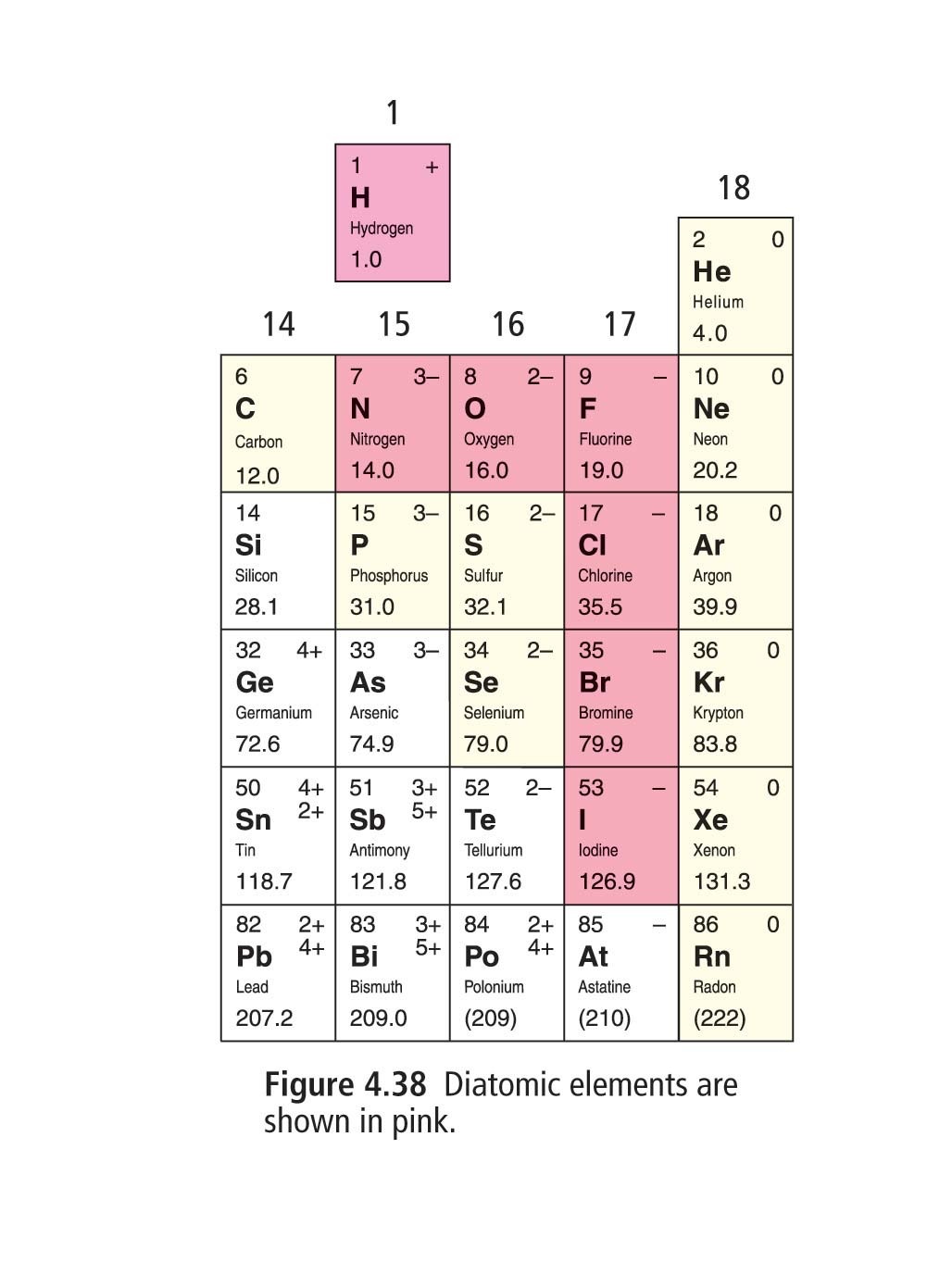 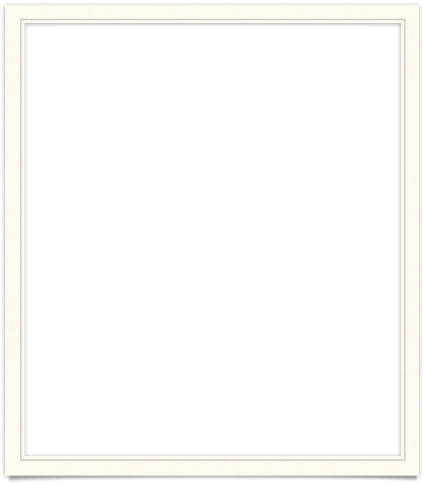 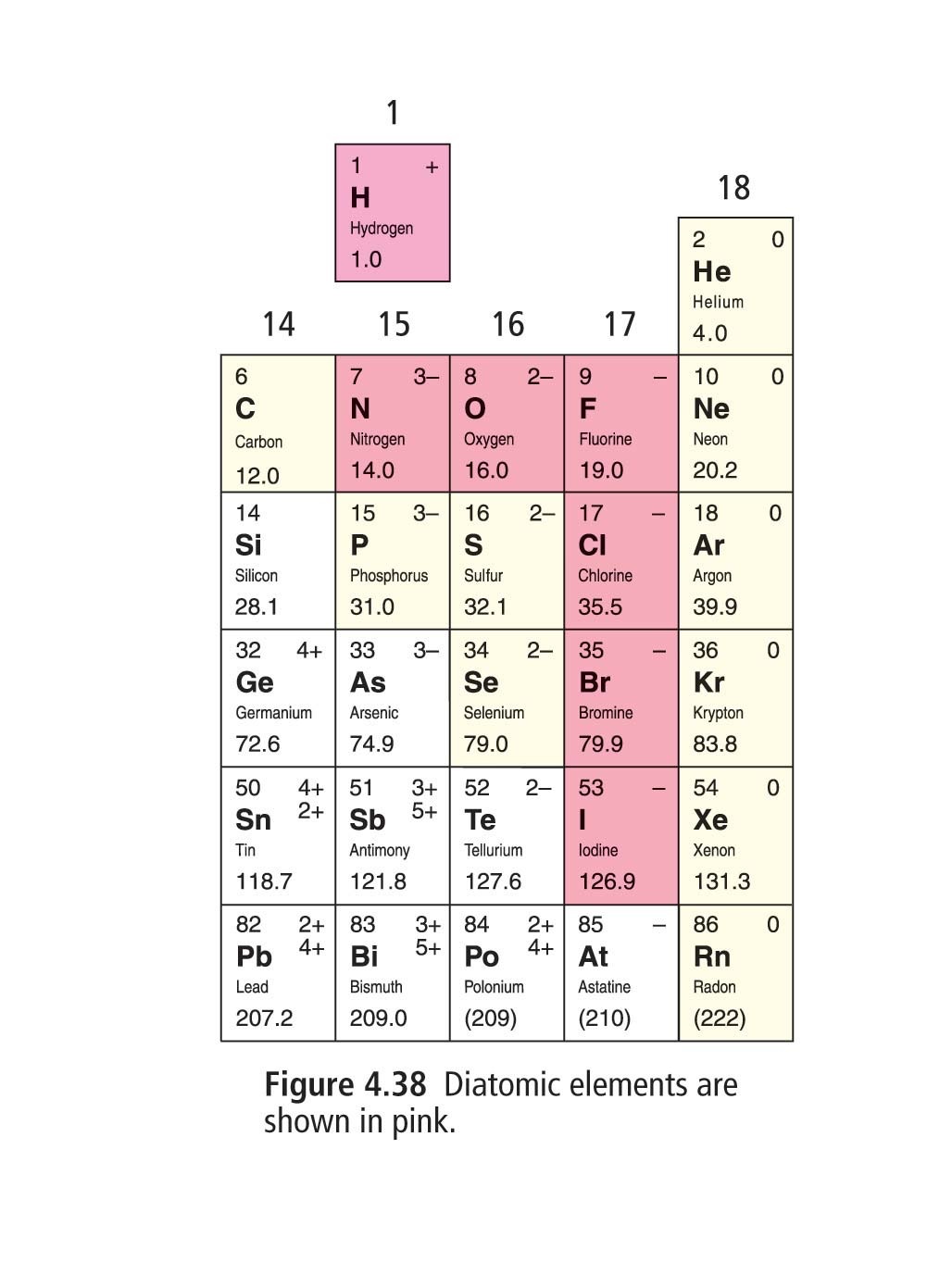 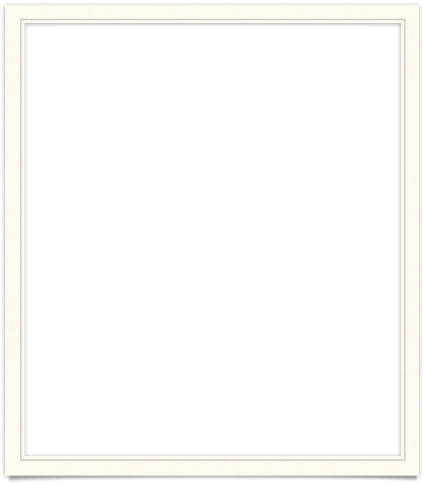 